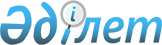 Об утверждении Перечня заболеваний, при наличии которых лицо не может усыновить ребенка, принять его под опеку или попечительство, патронат
					
			Утративший силу
			
			
		
					Постановление Правительства Республики Казахстан от 30 марта 2012 года № 404. Утратило силу постановлением Правительства Республики Казахстан от 27 января 2016 года № 31      Сноска. Утратило силу постановлением Правительства РК от 27.01.2016 № 31 (вводится в действие со дня его первого официального опубликования).      Примечание РЦПИ.

      В соответствии с Законом РК от 29.09.2014 г. № 239-V ЗРК по вопросам разграничения полномочий между уровнями государственного управления см. приказ Министра здравоохранения и социального развития РК от 28.08.2015 г. № 692.      В соответствии с подпунктом 6) пункта 2 статьи 91 Кодекса Республики Казахстан от 26 декабря 2011 года «О браке (супружестве) и семье» Правительство Республики Казахстан ПОСТАНОВЛЯЕТ:



      1. Утвердить прилагаемый Перечень заболеваний, при наличии которых лицо не может усыновить ребенка, принять его под опеку или попечительство, патронат.



      2. Признать утратившим силу постановление Правительства Республики Казахстан от 24 июня 1999 года № 842 «Об утверждении Перечня заболеваний, при наличии которых лицо не может усыновить (удочерить) ребенка, принять его под опеку (попечительство), патронат» (САПП Республики Казахстан, 1999 г., № 28, ст. 272).



      3. Настоящее постановление вводится в действие по истечении десяти календарных дней после первого официального опубликования.      Премьер-Министр

      Республики Казахстан                       К. Масимов

Утвержден          

постановлением Правительства 

Республики Казахстан   

от 30 марта 2012 года № 404  

Перечень 

заболеваний, при наличии которых лицо не может усыновить 

ребенка, принять его под опеку или попечительство,

патронат

      1. Синдром приобретенного иммунодефицита человека (СПИД) и инфицированность вирусом иммунодефицита человека (ВИЧ). 



      2. Психические заболевания, коды по МКБ 10 F00-F79, кроме невротических, связанных со стрессом и соматоформных расстройств, коды по МКБ 10 F40-F48. 



      3. Алкоголизм, наркомания, токсикомания.



      4. Туберкулез (хронический с бактериовыделением, впервые выявленный, с бацилловыделением (до момента абацилирования). 



      5. Болезни, передающиеся преимущественно половым путем (сифилис не излеченный, гонорея не излеченная, урогенитальный хламидиоз не излеченный). 



      6. Лепра, коды по МКБ 10 А30.0-А30.9. 



      7. Тяжелые заболевания дезорганизации соединительной ткани (системная красная волчанка, системная склеродермия, дерматомиозит). 



      8. Тяжелые дерматозы с нарушением ороговения (тяжелые формы ихтиозов, ихтиозоформная эритродермия, артропатический псориаз). 



      9. Тяжелые хронические буллезные дерматозы (акантолитическая пузырчатка, пемфигоид, ихтиозоформные поражения кожи, буллезный эпидермолиз). 



      10. Заболевания, приведшие к нуждаемости в постоянной посторонней помощи и уходе на основании медицинского заключения. 
					© 2012. РГП на ПХВ «Институт законодательства и правовой информации Республики Казахстан» Министерства юстиции Республики Казахстан
				